ST ANTHONY'S CATHOLIC PRIMARY SCHOOL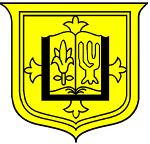 Our Year 1/2 Curriculum – Cycle BST ANTHONY'S CATHOLIC PRIMARY SCHOOLOur Year 1/2 Curriculum – Cycle BST ANTHONY'S CATHOLIC PRIMARY SCHOOLOur Year 1/2 Curriculum – Cycle BST ANTHONY'S CATHOLIC PRIMARY SCHOOLOur Year 1/2 Curriculum – Cycle BST ANTHONY'S CATHOLIC PRIMARY SCHOOLOur Year 1/2 Curriculum – Cycle BST ANTHONY'S CATHOLIC PRIMARY SCHOOLOur Year 1/2 Curriculum – Cycle BST ANTHONY'S CATHOLIC PRIMARY SCHOOLOur Year 1/2 Curriculum – Cycle BST ANTHONY'S CATHOLIC PRIMARY SCHOOLOur Year 1/2 Curriculum – Cycle BST ANTHONY'S CATHOLIC PRIMARY SCHOOLOur Year 1/2 Curriculum – Cycle BST ANTHONY'S CATHOLIC PRIMARY SCHOOLOur Year 1/2 Curriculum – Cycle BST ANTHONY'S CATHOLIC PRIMARY SCHOOLOur Year 1/2 Curriculum – Cycle BST ANTHONY'S CATHOLIC PRIMARY SCHOOLOur Year 1/2 Curriculum – Cycle BST ANTHONY'S CATHOLIC PRIMARY SCHOOLOur Year 1/2 Curriculum – Cycle BST ANTHONY'S CATHOLIC PRIMARY SCHOOLOur Year 1/2 Curriculum – Cycle BST ANTHONY'S CATHOLIC PRIMARY SCHOOLOur Year 1/2 Curriculum – Cycle BST ANTHONY'S CATHOLIC PRIMARY SCHOOLOur Year 1/2 Curriculum – Cycle BAutumnAutumnAutumnAutumnSpringSpringSpringSpringSpringSummerSummerSummerSummerSummerThemesUnitsThemesUnitsFire! Fire!Fire! Fire!Fire! Fire!Fire! Fire!Toys and TechnologyToys and TechnologyToys and TechnologyToys and TechnologyToys and TechnologyAnimal AdventuresAnimal AdventuresAnimal AdventuresAnimal AdventuresAnimal AdventuresEnglishTextVlad and the Great Fire of London.Midnight FeastsMidnight FeastsJolly Christmas PostmanNo-Bot, the Robot with No BottomNo-Bot, the Robot with No BottomTom’s Magnificent MachinesTom’s Magnificent MachinesThe Day the Crayons QuitWind in the WillowsWind in the WillowsWind in the WillowsThe Variety of LifeThe Variety of LifeEnglishAuthorKate CunninghamA. F. HarroldA. F. HarroldJanet and Allan AhlbergPaul Linnet and Sue HendraPaul Linnet and Sue HendraBen MantleBen MantleDrew Daywalt and  Oliver JeffersLesley SimsLesley SimsLesley SimsNicola DaviesNicola DaviesEnglishOutcomeWrite a diary entry based on real events.A list and repeated pattern poemA list and repeated pattern poemAn Informal letterRecountInnovated fantasy storyInnovated fantasy storyInstructions -wheels and axles (DT)Instructions -wheels and axles (DT)Persuasive writingInnovated adventure storyInnovated adventure storyInnovated adventure storyNon-Chronological ReportNon-Chronological ReportMathsMathsNumber: Place ValueYear 1 – Numbers to 20.Year 2 – Numbers to 100.Number: Place ValueYear 1 – Numbers to 20.Year 2 – Numbers to 100.Number: Addition and SubtractionYear 1 – Numbers to 10Year 2 – Numbers within 100Number: Addition and SubtractionYear 1 – Numbers to 10Year 2 – Numbers within 100Religious EducationReligious EducationBeginningRulesRulesWaitingFamiliesFamiliesBelongingBelongingChangeHoly Days and HolidaysHoly Days and HolidaysMealsMealsIslamic FaithScienceScienceSTEM FOCUSSTEM FOCUSSTEM FOCUSSTEM FOCUSLiving things and their habitats (Y2)Living things and their habitats (Y2)Living things and their habitats (Y2)Living things and their habitats (Y2)Living things and their habitats (Y2)Animals (Y1&Y2)Animals (Y1&Y2)Animals (Y1&Y2)Animals (Y1&Y2)Animals (Y1&Y2)ComputingComputingComputing systems and networks – IT around usComputing systems and networks – IT around usCreating media – Digital PhotographyCreating media – Digital PhotographyProgramming A – Robot AlgorithmsProgramming A – Robot AlgorithmsProgramming A – Robot AlgorithmsData and information – PictogramsData and information – PictogramsCreating media – Digital musicCreating media – Digital musicCreating media – Digital musicProgramming B - An introduction to quizzesProgramming B - An introduction to quizzesOnline SafetyOnline SafetyOnline RelationshipsOnline RelationshipsSelf-Image and IdentitySelf-Image and IdentityOnline ReputationOnline BullyingOnline BullyingManaging Online InformationManaging Online InformationPrivacy and SecurityCopyright and OwnershipCopyright and OwnershipHealth, Well-being and LifestyleHealth, Well-being and LifestylePhysical EducationPhysical EducationDance – Fire Fire!IndoorDance – Fire Fire!IndoorGymnastics Activities 1IndoorGymnastics Activities 1IndoorFMS – SupertatoIndoorFMS – SupertatoIndoorFMS – SupertatoIndoorDance – Toy StoryIndoorDance – Toy StoryIndoorFMS – Rolling a BallIndoorFMS – Rolling a BallIndoorFMS – Rolling a BallIndoorAthleticsIndoorAthleticsIndoorPhysical EducationPhysical EducationGames – Net and WallOutdoorGames – Net and WallOutdoorCatching and Bouncing a BallOutdoorCatching and Bouncing a BallOutdoorPlayground games in the 20th CenturyOutdoorPlayground games in the 20th CenturyOutdoorPlayground games in the 20th CenturyOutdoorFMS - Underarm ThrowOutdoorFMS - Underarm ThrowOutdoorGames – Striking and FieldingOutdoorGames – Striking and FieldingOutdoorGames – Striking and FieldingOutdoorFMS End of Key Stage AssessmentsSports Day TrainingFMS End of Key Stage AssessmentsSports Day TrainingHRSEHRSEGeographyGeographyHot and cold places – Antarctica/Arctic and AustraliaMain focus: Human and Physical GeographyHot and cold places – Antarctica/Arctic and AustraliaMain focus: Human and Physical GeographyHot and cold places – Antarctica/Arctic and AustraliaMain focus: Human and Physical GeographyHot and cold places – Antarctica/Arctic and AustraliaMain focus: Human and Physical GeographyUK countries and capital cities- The world – continents and oceansMain focus: Locational KnowledgeUK countries and capital cities- The world – continents and oceansMain focus: Locational KnowledgeUK countries and capital cities- The world – continents and oceansMain focus: Locational KnowledgeUK countries and capital cities- The world – continents and oceansMain focus: Locational KnowledgeUK countries and capital cities- The world – continents and oceansMain focus: Locational KnowledgeA study of Sierra Leone (area in a contrasting non-european country)Main focus: Place Knowledge and Fairtrade LinksA study of Sierra Leone (area in a contrasting non-european country)Main focus: Place Knowledge and Fairtrade LinksA study of Sierra Leone (area in a contrasting non-european country)Main focus: Place Knowledge and Fairtrade LinksA study of Sierra Leone (area in a contrasting non-european country)Main focus: Place Knowledge and Fairtrade LinksA study of Sierra Leone (area in a contrasting non-european country)Main focus: Place Knowledge and Fairtrade LinksHistoryHistoryEvents beyond living memory: Great Fire of London.Events beyond living memory: Great Fire of London.Events beyond living memory: Great Fire of London.Events beyond living memory: Great Fire of London.Changes within living memory.ToysChanges within living memory.ToysChanges within living memory.ToysChanges within living memory.ToysChanges within living memory.ToysSignificant historical events in our locality:Caribbean Carnival.Significant historical events in our locality:Caribbean Carnival.Significant historical events in our locality:Caribbean Carnival.Significant historical events in our locality:Caribbean Carnival.Significant historical events in our locality:Caribbean Carnival.HistoryHistoryWas the Great Fire of London a good thing?Was the Great Fire of London a good thing?Was the Great Fire of London a good thing?Was the Great Fire of London a good thing?Are toys better now than in the past?Are toys better now than in the past?Are toys better now than in the past?Are toys better now than in the past?Are toys better now than in the past?Was the Caribbean Carnival a positive event for Preston?Was the Caribbean Carnival a positive event for Preston?Was the Caribbean Carnival a positive event for Preston?Was the Caribbean Carnival a positive event for Preston?Was the Caribbean Carnival a positive event for Preston?Art and DesignArt and DesignCollage and mosaic Howardena PindellCollage and mosaic Howardena PindellDigital MediaDigital photographsDigital MediaDigital photographsSchool Project Elizabeth WangSchool Project Elizabeth WangSchool Project Elizabeth WangBrand designers and logos Jock Kinnear and Margaret Calvert -PrintingBrand designers and logos Jock Kinnear and Margaret Calvert -PrintingSculptureYayoi Kusama - design Sculpture in a box. Clay and paintingSculptureYayoi Kusama - design Sculpture in a box. Clay and paintingSculptureYayoi Kusama - design Sculpture in a box. Clay and paintingSculptureYayoi Kusama - design Sculpture in a box. Clay and paintingSculptureYayoi Kusama - design Sculpture in a box. Clay and paintingDesign and TechnologyDesign and TechnologyCooking and Nutrition - BreadCooking and Nutrition - BreadCooking and Nutrition - BreadCooking and Nutrition - BreadMechanisms – wheels and axlesMechanisms – wheels and axlesMechanisms – wheels and axlesMechanisms – wheels and axlesMechanisms – wheels and axlesStructures - Textiles.Structures - Textiles.Structures - Textiles.Structures - Textiles.Structures - Textiles.MusicMusicRound and Round Christmas CarolsRound and Round Christmas CarolsKS1 Advent ServiceKS1 Advent ServiceListening and Appraising - Hands, Feet and HeartListening and Appraising - Hands, Feet and HeartListening and Appraising - Hands, Feet and HeartListening and Appraising - Hands, Feet and HeartListening and Appraising - Hands, Feet and HeartTuned Instrument (Recorders)Tuned Instrument (Recorders)Tuned Instrument (Recorders)Tuned Instrument (Recorders)Tuned Instrument (Recorders)